ZORAM INDUSTRIAL DEVELOPMENT CORPORATION LIMITED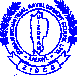                         (A Government of Mizoram Undertaking)               New Secretariat Complex, Khatla, Aizawl : Mizoram         Pin : 796001     P.Box No. 125        Email : zidco2000@yahoo.com   	   	                Phone : (0389) 2323217 /2310190 / 2322849     Fax : 0389 2322849							          No.ZIDCO(P)49/5/								           Dated Aizawl, the 11th Nov. 2016.					Request for Proposal (RFP)Application in prescribed form is hereby invited for selection of operating Agency for using facilities for provision of commercial production in one unit of Apparel and Garment making centre at Aizawl, Mizoram. Detail Terms and Conditions available in the website : zidco.mizoram.gov.in and www.tender.mizoram.gov.in.Date of Invitation of RFP				  Dt. 11.11.2016Last date and time of submission byPrescribed form of the RFP at the RegisteredOffice of ZIDCO, New Secretariat Complex,Aizawl						  Dt 30.11.2016  1200hrs.Date and time of Evaluation of bid on 		  at the Registered Office of ZIDCO New 			  Secretariat Complex,Aizawl. 			  Dt 30.11.2016  1300hrs 					Email        -	zidco 2016@gmail.com					Pin	       -	796001.									      Sd/-								( C. LALHMACHHUANA )								     Managing Director.ZORAM INDUSTRIAL DEVELOPMENT CORPORATION LIMITED                        (A Government of Mizoram Undertaking)               New Secretariat Complex, Khatla, Aizawl : Mizoram         Pin : 796001     P.Box No. 125        Email : zidco2000@yahoo.com   	   	                Phone : (0389) 2323217 /2310190 / 2322849     Fax : 0389 2322849							          No.ZIDCO(P)49/5/								           Dated Aizawl, the 11th Nov. 2016.				      ADVERTISEMENTApplication in prescribed form is hereby invited for selection of operating Agency for using facilities for provision of commercial production in one unit of Apparel and Garment making centre at Aizawl, Mizoram. Detail Terms and Conditions available in the website : zidco.mizoram.gov.in and www.tender.mizoram.gov.in.-									MANAGING DIRECTOR								              ZIDCO.							      NEW SECRETARIAT COMPLEX								    AIZAWL : MIZORAM.Request for Qualification (RFQ) for use of the facility for provision of Production on commercial scale in the Apparel and Garment making CentreBackground:With the view to generate productive employment and mark the beginning of organized textile industry in the North East region, setting up of Apparel and Garment Making Centre has been initiated in each of the eight North East States by the Ministry of Textiles, Government of India in modern Apparel and Garment Making are being set up in each centre to be operated on a “plug and play” mode for provision of quality skill (one unit) and production on commercial scale in the Apparel and Garment making. Commercial Scale (tow units) production may be taken up as per the local requirements like uniforms for police and students for the supply under the ongoing schemes as well as open market in the State, North Eastern region, in the country and for export. It can be used for converting locally produced handloom fabrics into fashion garments.1.1	Accordingly, proposal is hereby invited for running the facility for the purpose specified from registered Company/firms/societies, which meet the eligibility criteria.Eligibility Criteria :The bidder should be a legal entity registered in India either as a Trust registered under the Indian Trust Act, 1882 or a Society, registered under The Societies Registration Act, 1860, or a MSME registered with State Governments, or registered under Aizawl Municipal Council regulations 2012( incase of bidder from Aizawl) or registered under Mizoram value Added Tax Act 2005 or registered under Central Sales Tax Act 1956 or a Partnership firm/Company registered under the Companies Act, 2013. Bidders, who are members of registered Associations of garment manufacturer like Apparel Export Promotion Council (AEPC), Clothing Manufacturers of India (CMAI), etc., may submit self attested copy, membership of Association along with their proposal.The bidder should have (i) business experience in case of manufacturing for a period not less than 3 years and (ii) turnover not less than Rs. 5 crore and Rs. 1 crore for local bidder per annum on an everage or there will be relaxation for local bidder for the last 3 years (in manufacturing) Bidders from outside the state should have partnership with local firms in line with Mizoram Industrial Policy  2012 or enter into such partnership within a period a month from the date opening of tender.Self attested copy of Certificate of incorporation, PAN number and documents indicating incorporation and audited Balance Sheets for the last 3 years Business model for running the unit shall have to be enclosed.2.6  The bid shall be submitted by the date and time indicated in the format       enclosed in plain paper.Period of Contract:The facility will be provided for a period of  3 (three) years, which may be extended on the basis of satisfactory performance, as per mutually agreed terms and conditions.Provided that the contract can be cancelled with prior notice of (90) days from either side.Liability of the Bidder:The facility shall be operated, maintained and used only for production of Apparel and Garment on a commercial scale not for any other purpose. This will not be transferable to any other individual/firm/entrepreneur.Due care shall be taken for maintenance of the machineries well in time so as to ensure that the physical conditions of the facility remain in tact. The maintenance shall be undertaken as per guidance of the Project Implementing Agency. All expenditure on these accounts shall be borne by the Operating Agency of its own.The Operating Agency employ persons as per standard requirement in the production units including local youth as far as possible.Further the Operating Agency shall engage required persons and meet all expenses related to operation of the unit including salaries, wages, utilities : power & water, etc., maintenance of project assets like building, machinery, equipment’s etc., as well as statutory dues as per normal rules of his own.Role of Project Implementing Agency (PIA)/State Government :The State Govt./Project Implementing Agency (PIA) shall facilitate functioning of the unit by providing power, water and other facilities as per prevalent practices for similar cases.An agreement indicating terms and conditions for using the facility shall be executed with the Operating Agency by the Project Implementing Agency.Selection of Operating Agency:Parties interested for using the facilities  for manufacturing/production shall submit their offers as per the following terms and conditions:Separate bids shall be submitted for using the facility for “Skilling” and for Production on commercial scale”. This should be clearly written in bold in red ink on cover of the envelope containing the offers.The bid shall be for each unit of 100 machines, it may be for one  units in case of productionEarnest Money Deposit (EMD) in the form of Bank Guarantee (BG)Demand Draft for Rs.50,000/- (Rs. 10,000/- for local bidder) per unit shall be submitted with the technical bid for each unit. The Bank Draft/Demand Draft shall be drawn in favour of Director of  Commerce & Industries, Mizoram, Aizawl.. The Earnest Money of unsuccessful bidder shall be returned within 15 days of completing selection process. EMD of the successful bidder will be adjusted with the performance guarantee. However, in case a bidder withdraws from the tender process after opening of the bids, the EMD amount shall be forfeited.Each bid shall be submitted in two separate sealed envelopes covering Technical bid:- giving relevant details of the bid as indicated in the eligible criteria and business model. Self attested copy of relevant documents shall have to be submitted with the bid.Financial bid:- indicating the user fees to be paid per month                  per unit (both in figure and words) Both the envelopes shall be put together in another envelope        and deposited in the office of Director of  Commerce & Industries, Mizoram, Aizawl.Evaluation of Bid:	All the bids received within the scheduled time will be opened at the time and place indicated and shall be scrutinized by a Committee, constituted for the purpose including a representative of the Ministry of Textiles.The technical bids shall be opened first and checked with reference to the eligible criteria. Technical bids, which are incomplete in any respect, shall be summarily rejected.After screening of the technical bids which are found to be valid in all respect, the financial bids of such bidders (whose technical bid is found to be valid) shall be opened.The financial bid shall be submitted on yearly basis i.e. 1st Year,2nd Year and 3rd year The financial bid of the valid bidders shall be tabulated and the unit will not be awarded to the bidder with bid value  less than Rs. 50,000/- per month per unit at the 3rd Year.In case there is no valid bid exceeding Rs.50,000/- per month per unit at the third year and the matter shall be placed before the Committee for deciding the next course of action.In case the same highest bid is made by more than one party, the bidder having the highest marks in technical bids will be selected.Evaluation of the bid will be done on the average monthly bid value as indicated below :-1st year :	Bid value X 12 = Total2nd  year :	Bid value X 12 = Total3rd  year :	Bid value X 12 = Total   G. TotalAverage monthly bid value = G. Total   367.8.	Technical bids will be opened in the present of one/two representative of the bidders. Qualified bidder will be short listed and they will be called to give presentation on the model of business one by one. Evaluation will be done on the basis of business  model.	Evaluation Mark Score Sheet	 Full marks  :  100Technical bidBusiness Modal		:	50  marksFinancial bidBid Value			:	50 marks.Awarding the Work:As indicated above, bidder having the highest mark shall be selected as per the recommendation of the Committee accordingly.The selected agency shall be required to provide a performance guarantee equivalent to 3 (three) times the bid value (per month) out of which the Earnest Money Deposit amount shall be adjusted. He/She will also be required to execute an agreement about running of the unit incorporating relevant terms and conditions.The unit shall be made available to the selected bidder on completion of payment of performance guarantee and execution of the agreement.ArbitrationIn the event of any dispute or differences arising in management of the unit for the purpose specified, the matter shall be referred to the Commissioner & Secretary, Commerce & Industries, whose decision on the issue(s) shall be final and binding.Enclosed : Form for submitting bid.1 (a) Technical bid for Production on commercial scale   (b) Financial bid for Production on commercial scaleApplication  form  for  submission  of Bid1(a)	Production on Commercial Scale	:	Technical BidName of the Party			:Address				:Street Town/City District State PIN 	 Telephone No. 	 Mobile No. Email :Details of Registration /Number & Date(Self attested copy to be enclosed)Proof of experience of Production(Turnover):(Self attested copy to be enclosed):Details of Earnest Money in the form of DemandDraft/BankGuarantee:Amount (Rs.)		:DD No./BGDetails	:Date				:Name of Bank		:Date							(Signature of the Authorised person)								With official seal						7Application  form  for  submission  of Bid1(b)	Production on Commercial Scale	:	Financial BidName of the Party			:Address				:Street Town/City District State PIN 	 Telephone No. 	 Mobile No. Email :Details of Registration /Number & Date(Self attested copy to be enclosed)User Fee to be paid per unit per year Rs. ____________(in words____________________________) Date							(Signature of the Authorised person)								With official sealSl.No.YearExperienceExperienceExperienceProductionExportLocation of production units(s)No. of machinesNo. of workers1234567  1.2012-13  2.2013-14  3.2014-15